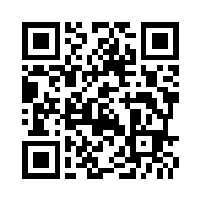 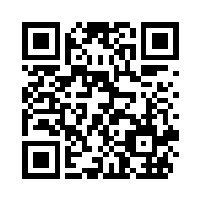 柳營區衛生所行動醫院全民健檢報你知~   三、服務對象:      (1) 40-64歲設籍本市市民，三年內未檢查者          (108、109、110年)。      (2) 65歲以上設籍本市市民110年未做者。參加者請務必攜帶身分證、IC健保卡、前晚12點後勿進食。免費 全身健康檢查項目：        血液（肝癌、肝功能、腎功能、膽固醇、血糖、血紅素..）、尿液常規檢查、X光檢查、視力檢查、血壓測量、體脂肪、大腸癌篩檢、口腔癌篩檢、女性子宮頸抹片檢查及乳房攝影檢查、問卷….等。有呼吸道症狀，應盡速就醫在家休養、體溫≧38℃者 請勿參加。	                                                                        在14天居家隔離/檢疫/自主管理期間者，請勿參加。                參加活動請配合量測體溫並自備口罩。	 歡迎來電洽詢:6220464 柳營區衛生所關心您                      國民健康署運用菸捐經費支應(廣告)                                                     下次時間:110/4/17(果毅國小)及110/5/15(重溪國小)柳營區衛生所行動醫院全民健檢報你知~    三、服務對象:      (1) 40-64歲設籍本市市民，三年內未檢查者          (108、109、110年)。       (2) 65歲以上設籍本市市民110年未做者。參加者請務必攜帶身分證、IC健保卡、前晚12點後勿進食免費 全身健康檢查項目：        血液（肝癌、肝功能、腎功能、膽固醇、血糖、血紅素..）、尿液常規檢查、X光檢查、視力檢查、血壓測量、體脂肪、大腸癌篩檢、口腔癌篩檢、女性子宮頸抹片檢查及乳房攝影檢查、問卷….等。有呼吸道症狀，應盡速就醫在家休養、體溫≧38℃者           請勿參加。	                                            國民健康署運用菸捐經費支應(廣告)                                                   在14天居家隔離/檢疫/自主管理期間者，請勿參加。                                                             參加活動請配合量測體溫並自備口罩。 歡迎來電洽詢:6220464 柳營區衛生所關心您                下次時間:110/4/17(果毅國小)及110/5/15(重溪國小)